VACATION BIBLE SCHOOL @ CHRIST LUTHERAN CHURCHJULY 10-14, 20179AM - NOON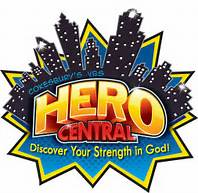 We have an action-packed week in store for your Kindergarten – 5th grade children as we learn about God’s love for us!  See the registration packet for additional information!  Christ Lutheran Chuch6500 E Stearns StreetLong Beach, CA 90815562-598-2433